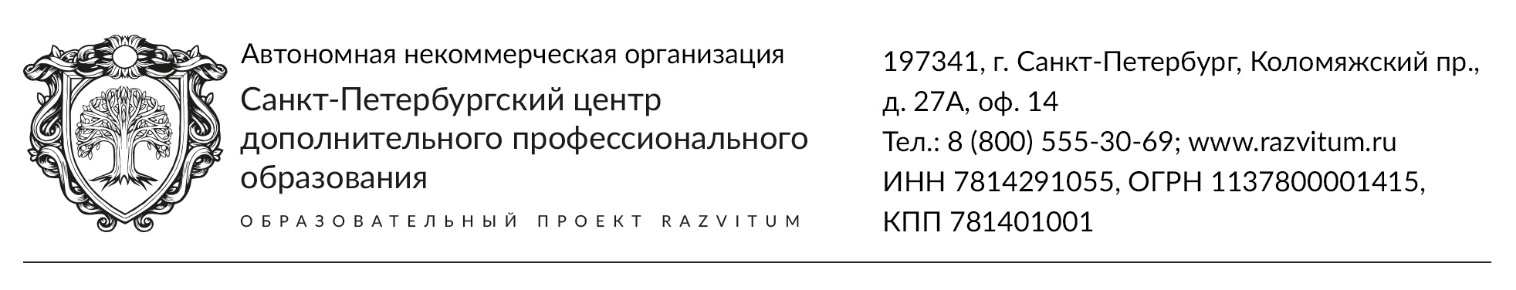 Пресс-релиз (неформальный вариант)Дорогие друзья!Образовательный проект Развитум (г. Санкт- Петербург) приглашает пройти дистанционный образовательный курс для педагогического сообщества «Профессиональные стандарты в эпоху цифровых технологий». Участие бесплатно. Вау! Обучение основано на реальных событиях:Вместо практических заданий – жизненные примеры. Вместо лекционного материала – житейский опыт.Вместо итогового тестирования – живые истории, где главный герой – Вы! Определяйте сами, какой ответ будет правильный. Не проходите мимо!     1 сессия: Самопродвижение в профессиональной средеИмидж — путь к успеху!    2 сессия:Цифровые навыки 21 векаНовые формы взаимодействия с родителями в цифровую эпоху    По итогам обучения будет выдан электронный сертификат.Чтобы стать участником необходимо:В Интернете набрать platforma.razvitum.ru.В каталоге курсов выбрать подходящий по времени учебный контент. Пройти простую регистрацию и начать обучение. По вопросам участия звонить по бесплатному номеру 8 (800) 55-30-69 (с 8:00 до 18:00 по мск).